FIRST NINE WEEKS BENCHMARK TEST MAP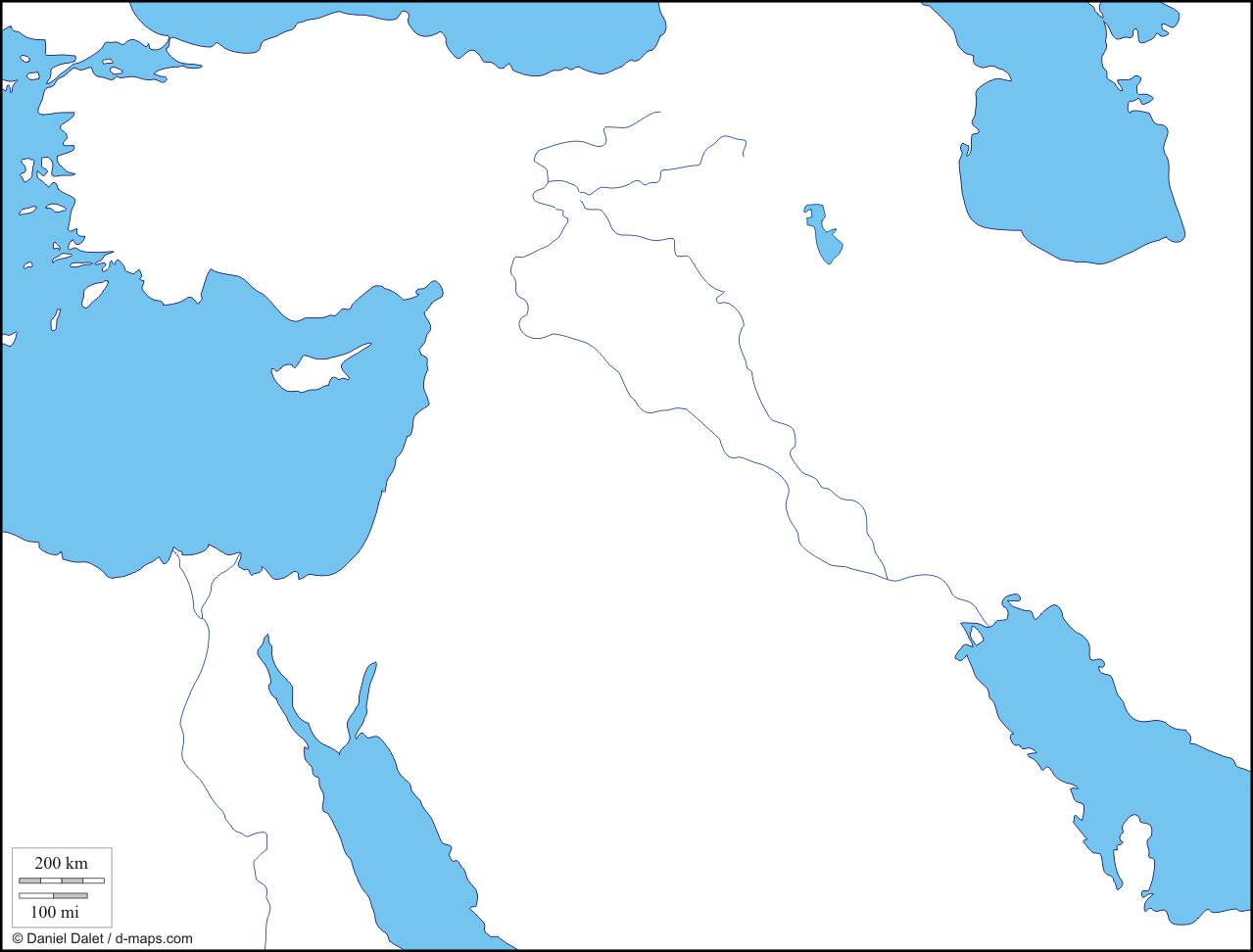 WORLD HISTORY (to 1300)TERMS LISTCUMULATIVE BENCHMARKFirst Nine WeeksHUMAN ORIGINSMESOPOTAMIAEGYPTVocabularyAnno DominiThe “Humanities”Special Creation
Evolutionary TheoryTheisticNon-TheisticNatural RightsSocial DarwinismLucyHominidTechnologyPeopleCiceroCharles DarwinHerodotusJohn LockeMalcolm XPeriods of the Stone AgePaleolithicMesolithicNeolithicArt of the Stone AgeVenus FigurinesCave ArtVocabularyAnthropomorphicBenevolenceCity-StateCuneiformMalevolenceMonotheismPictogramPhonicsPolytheismPropitiationRigorScribeStylusTheocracyZigguratPeople, Literary Characters, 
and DeitiesEnkiduGilgameshIshtarHammurabiMardukLegal TermsRule of LawDivine RightTrialPerjuryBurden of ProofLiabilityDiscriminationVocabularyDeificationDeposeDiffusionEthicsEthical ReligionHieroglyphicsHyksosIncarnationMonotheismPapyrusSurveyorTreatyDeitiesAmun-RaOsirisIsisHorusSetMa’atPharaohsHatshepsutAkhenatenNefertiti (wife)TutankhamunRamses II [the Great]Students should be prepared to demonstrate basic knowledge of the following works read and discussed in class: Students should also be prepared to discuss, compare, and contrast the religions of the ancient Mesopotamians and Egyptians, noting how geographic and social factors influenced the development of these religion.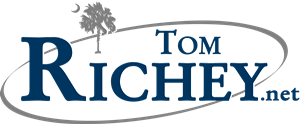 The Story of Prometheus and EpimetheusThe Epic of GilgameshHammurabi’s CodeThe Myth of Osiris and IsisThe Egyptian Book of the DeadStudents should also be prepared to discuss, compare, and contrast the religions of the ancient Mesopotamians and Egyptians, noting how geographic and social factors influenced the development of these religion.Bodies of WaterRegionsCitiesContinentsEuphrates RiverMediterranean SeaNile RiverPersian GulfRed SeaTigris RiverFertile CrescentMesopotamiaNile DeltaLower EgyptSahara DesertSinai PeninsulaSyrian DesertSumerUpper EgyptBabylonMemphisThebesUrAfricaAsia